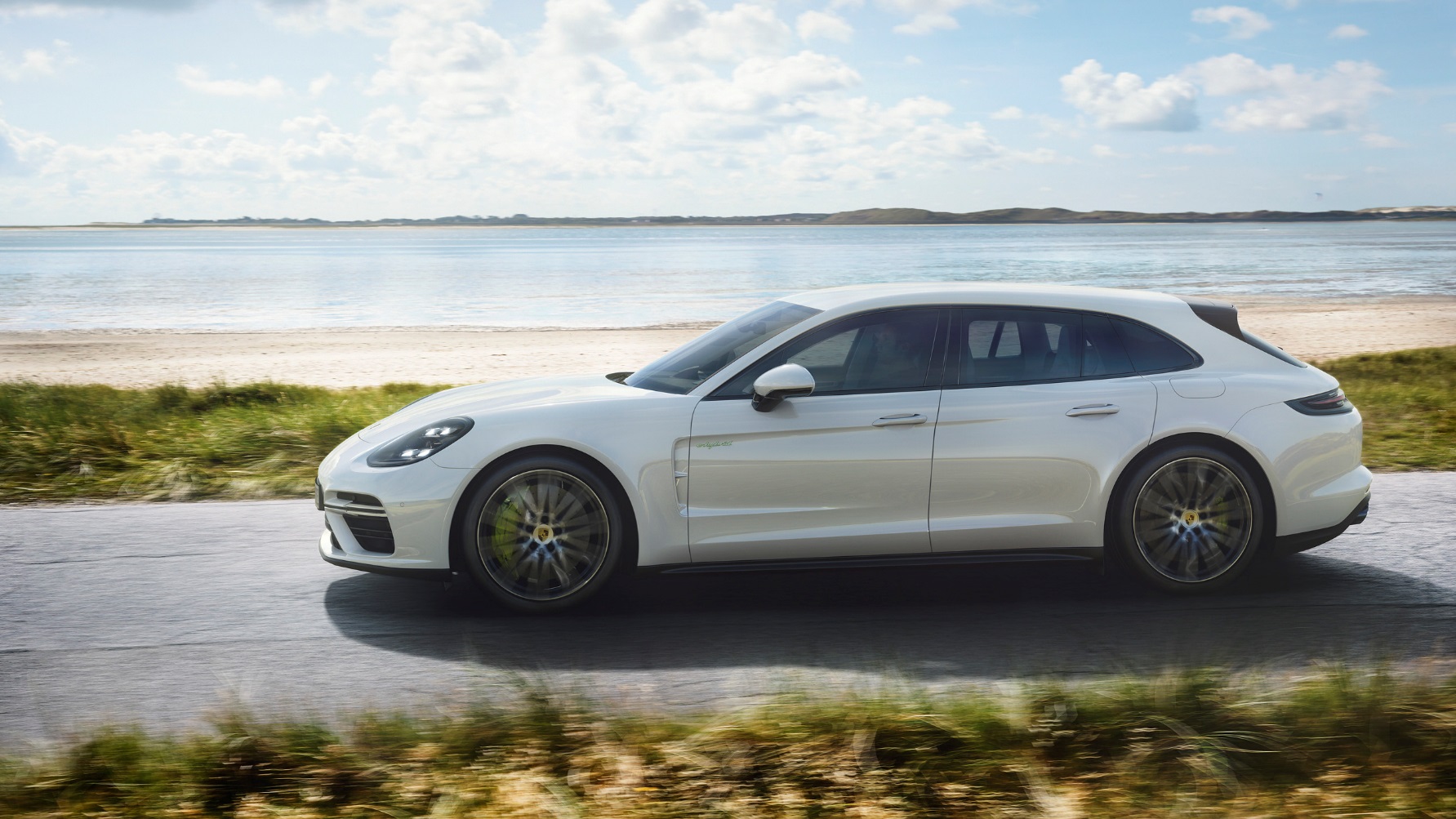 파나메라 터보 S E-하이브리드 스포츠 투리스모프레스킷목차제품 하이라이트퍼포먼스, 효율성, 일상 속 실용성의 완벽한 조화	3요약파나메라 터보 S E-하이브리드로 가장 강력해진 ‘스포츠 투리스모’	4플러그인 하이브리드 및 전륜 구동가장 수준 높은 하이브리드 퍼포먼스	8인테리어 콘셉트와 연결성높은 수준의 일상 속 실용성과 다재 다능함	11어시스턴스 및 편의 시스템지능형 네트워크	14섀시 및 섀시 시스템성능과 편안함의 폭 넓은 밸런스	15외관럭셔리 클래스를 위한 새로운 디자인	18기본 장비포르쉐 공장에서 직접 제작되는 혁신적인 섀시 시스템	21연료 소비 정보	23	제품 하이라이트퍼포먼스, 효율성, 일상 속 실용성의 완벽한 조화 새로운 플래그십 모델 두 개의 엔진타입으로 680(500kW)마력을 발휘하는 스포츠 투리스모 최상위 모델, 파나메라 터보 S E-하이브리드 스포츠 투리스모 911에 버금가는 가속능력최대 토크 86.68kg.m의 플러그인 하이브리드 모델로, 정지 상태에서 시속 100km/h까지 가속하는데 단 3.4초 소요918 스파이더에서 받은 영감918 스파이더 슈퍼 스포츠카로부터 계승한 부스트 전략(Boost Strategy); 에너지 효율적인 전기 주행뿐 아니라 추가적인 추진력 제공지속 가능한 에너지 사용파나메라 터보 S E-하이브리드 스포츠 투리스모 연비는 3.0l/100km (유럽 NEDC 기준), 전기 모드 가동 시 17.6kWh/100km배출가스 없는 주행전기 모터로만 배출가스 없이 49km까지 주행 가능한 파나메라 터보 S E-하이브리드 스포츠 투리스모 (유럽 NEDC 기준)더욱 확장된 기본 사양 장비에어 서스펜션, 세라믹 브레이크, 21인치 휠, 액티브 섀시와 Bose® 사운드 시스템을 포함하는 더욱 확장된 기본 사양 장비아방가르드한 디자인B-필러부터 차별화된 디자인을 선보이는 파나메라 스포츠 투리스모는 다재 다능함과 실용성을 겸비한 럭셔리 세그먼트의 독보적인 모델4+1 시트 콘셉트
파나메라 터보 S E-하이브리드 스포츠 투리스모는 3개의 뒷좌석 (2+1 콘셉트)을 기본 사양으로 제공. 두 개의 독립적인 시트로 선택 가능요약파나메라 터보 S E-하이브리드로 가장 강력해진 ‘스포츠 투리스모’포르쉐는 파나메라 스포츠 투리스모에 더욱 강력한 플러그인 하이브리드 드라이브를 결합해, 고유한 디자인에 뛰어난 실용적 가치, 그리고 놀라운 성능과 극대화된 효율성을 모두 갖춘 파나메라 S E-하이브리드 스포츠 투리스모을 선보인다. 파나메라 S E-하이브리드 스포츠 투리스모는 550마력(404kW)의 강력한 4L V8엔진과 사실상 거의 소음이 없는 136마력(100kW)의 전기 모터를 결합시켜, 총 680마력(500kW)의 시스템 파워를 발휘한다.파나메라 터보 S E-하이브리드는 엔진 스피드 범위를 능가하는 강력한 파워를 기반으로 1,400rpm에서 최대 토크 86.68kg.m를 발휘한다. 플러그인 하이브리드 드라이브는 정지 상태에서 100km/h까지 단 3.4초가 소요되며 최고 속도는 310km/h에 달한다. 평균 연료 소비량(NEDC 기준)은 3.0 l/100 km이며, 전기 소비량은 17.6 kWh/100km다. 파나메라 터보 S E-하이브리드 스포츠 투리스모는 전기 동력만으로 배출 가스를 발생하지 않고 49km까지 주행 가능하다. 파나메라 터보 S E-하이브리드 스포츠 투리스모를 세그먼트에서 가장 독보적인 모델로 만드는 것은 단순히 성능과 효율성의 조합만은 아니다. 넓은 테일 게이트, 낮은 로딩 엣지, 더 커진 트렁크 공간과 4+1 시트 구성 등 공간을 활용하는 독창적인 콘셉트를 통해 일상의 실용성에 새로운 기준을 제시하고 있다.정지 상태에서 100km/h까지 가속하는데 단 3.4초, 최고 속도는 310km/h파나메라 터보 스포츠 투리스모는 가장 인지도 높은 유럽 자동차 어워드 중 하나인 "골든 스티어링 휠" 스포츠카 부문에서 수상을 거두며, 강력한 퍼포먼스와 수준 높은 일상 속 실용성이라는 독보적인 차별성을 이미 증명했다. 이제 포르쉐는 한번 더 그 기준을 높이게 되었다. 신형 파나메라와 같이 플러그인 하이브리드는 이제 하이브리드 기술의 엄청난 잠재 성능을 보여주며 스포츠 투리스모 최상위 모델로 자리잡았다: 전륜 구동 파나메라 터보 S E-하이브리드 스포츠 투리스모 모델 생산에 적용된 부스트 전략(Boost Strategy)은 918 스파이더 슈퍼 스포츠카로부터 계승되었다. V8 바이 터보 및 전기 모터는 1,400rpm 에서도 86.68kg.m의 최대 토크를 발휘한다. 하이브리드 모듈에 접목된 디커플러(Decoupler)는 전자 클러치 액츄이에이터(ECA) 의해 전자기계식으로 구동되어, 빠른 반응 속도와 편안한 승차감을 보장한다. 빠른 변속이 가능한 8단 포르쉐 듀얼 클러치(PDK)는 전/후륜에 구동력을 배분하는 어댑티브 사륜 구동 시스템 포르쉐 트랙션 매니지먼트(PTM)에 파워를 전달한다. E-퍼포먼스 드라이브를 통해 정지 상태에서 200km/h까지 가속하는데 단 11.9초가 소요되며, 최고 속도는 310km/h에 달한다. 이 같은 성능은 지속성까지 모두 갖췄다.: 파나메라 터보 S E-하이브리드 스포츠 투리스모는 140km/h의 속도까지는 배출 가스 발생 없이 전기 모터만으로 구동 가능하다. 배터리가 정상적인 충전 상태일 경우 스포츠 투리스모는 자동적으로 전기 모드에서 시동되고, 최고 전력 범위를 넘어설 경우에는 하이브리드 모드를 가동한다. 14.1kWh의 용량의 리튬-이온 배터리는 충전기와 전력 연결 상황에 따라 2시간 24분에서 6시간 내 완충 가능하다.화려한 디자인, 어댑티브 루프 스포일러, 4+1 시트 콘셉트파나메라 터보 S E-하이브리드 스포츠 투리스모는 2세대 파나메라의 모든 혁신 요소들을 그대로 제공한다. 디지털화된 포르쉐 어드밴스드 콕핏(Porsche Advanced Cockpit)은 물론, 어댑티브 크루즈 컨트롤 및 옵션 사양의 리어 액슬 스티어링을 포함하는 포르쉐 이노드라이브(Porsche InnoDrive)와 같은 최첨단 어시스턴스 시스템을 제공한다. 루프 스포일러 역시 파나메라 스포츠 투리스모 세그먼트의 독특한 요소다. 루프 스포일러의 각도는 주행 상황과 차량 설정에 따라 3단계 포지션으로 자동 조정되고, 리어 액슬에서 최대 50 kg의 다운포스를 생성한다. 시속 170 km 까지는 포르쉐 액티브 에어로 다이내믹(PAA)의 시스템 구성 요소인 에어로 다이내믹 가이드가 작동되어 후면 루프 라인을 따라 스포일러 각도를 -7도로 유지한다. 시속 170 km 이상에서는 루프 스포일러가 1도 각도의 "퍼포먼스(Performance)" 포지션으로 자동 전환되어 주행 안정성과 코너링을 더욱 향상시킨다. 스포츠 및 스포츠 플러스 주행 모드에서는 루프 스포일러가 90km/h 이상의 속도에서 퍼포먼스 포지션으로 자동 전환된다. 또한, PAA는 옵션 사양의 파노라믹 슬라이딩 루프가 90km/h 이상의 속도에서 개방될 경우, 스포일러 각도를 26도로 유지시키는 액티브 어시스턴스를 제공한다. 이로써 난기류와 소음을 모두 줄일 수 있다.파나메라 터보 S E-하이브리드 스포츠 투리스모는 아방가르드 디자인으로부터 기인하는 신형 스포츠 투리스모 모델 라인의 모든 장점을 그대로 제공한다. 다른 스포츠 세단과 비교해 스포츠 투리스모의 높아진 루프 라인으로 차량 뒷좌석의 탑승이 더욱 용이하며, 충분한 높이의 헤드 공간을 제공한다. 트렁크는 넓게 열리는 전자식 개폐의 테일 게이트와 단 632 mm의 낮은 로딩 엣지 덕분에 더욱 실용적이다. 모든 스포츠 투리스모 모델과 같이 파나메라 터보 S E-하이브리드 역시 3개의 리어 시트가 기본 사양으로 구성된다. 각각 개별 시트 형태로 구성된 2개의 바깥쪽 시트는 파나메라 라인이 추구하는 스포티한 퍼포먼스를 최대의 편안한 승차감과 함께 누릴 수 있으면서도 2+1 후열 시트 배열을 완성한다. 또한, 전자 조절이 가능한 2개의 개별 좌석을 옵션으로 선택할 수 있다. 뒷 좌석 상단까지 적재 시 파나메라 터보 S E-하이브리드 스포츠 투리스모의 적재 용량은 425L까지 제공한다. 40:20:40 분할 접이식 시트 구성으로 2열 시트를 한꺼번에 또는 개별적으로 폴딩할 수 있으며, 트렁크 공간에서 전동식 조절이 가능하다. 2열 시트 등받이를 모두 접고 루프까지 적재할 경우, 스토리지 용량이 1,295리터까지 확장된다.세라믹 브레이크 등 더욱 확장된 기본 사양 장비포르쉐 파나메라 터보 S E-하이브리드 스포츠 투리스모 기본 사양 장비들의 범위는 더욱 확장되었다. 예를 들어, 포르쉐 토크 벡터링(PTV) 리어 디퍼렌셜 록을 포함한 전자식 포르쉐 다이내믹 섀시 컨트롤 스포츠(PDCC Sport) 롤 스태빌라이제이션, 고성능 포르쉐 세라믹 컴포지트 브레이크(PCCB) 브레이킹 시스템, 911 터보 디자인의 21인치 알로이 휠, 파워 스티어링 플러스, 스포츠 크로노 패키지 및 보조 에어컨 등이 기본으로 장착된다. 모든 파나메라 스포츠 투리스모 모델은 최고 출력 440 마력(324 kW)을 이상을 발휘하며, 최상위 모델은 포르쉐 액티브 서스펜션 매니지먼트(PASM)를 포함한 어댑티브 3챔버 에어 서스펜션으로 역동적인 주행 성능과 편안한 승차감을 선사한다.플러그인 하이브리드 및 사륜 구동가장 수준 높은 하이브리드 퍼포먼스V6 바이터보 엔진과 전기 모터가 결합된 파나메라 4 E-하이브리드 스포츠 투리스모에 이어, 포르쉐는  파나메라 터보 S E-하이브리드 스포츠 투리스모를 통해 다시 한번 고성능 하이브리드 기술을 선보인다. 136마력(100kW) 전기 모터와 550 마력(404kW) V8 바이터보 엔진이 결합되어 최고 출력 680 마력(500kW), 최대 토크 86.68kg.m의 강력한 성능을 발휘한다. 918 스파이더로부터 계승한 부스트 전략(Boost Strategy)과 전기 주행(E-Drive)으로 뛰어난 에너지 효율뿐 아니라 추가적인 추진력을 제공한다. 이 같은 추진력으로 포르쉐는 파나메라 스포츠카를 세그먼트에서 가장 경쟁력 있는 대형 투어링 모델로 포지셔닝 시킨다.전자 클러치 액츄에이터 (ECA)와 빠른 변속이 가능한 8단 PDK전기 모터와 V8 엔진은 포르쉐 하이브리드 모듈의 디커플러(Decoupler)를 통해 연결된다. 전기 기계식으로 작동하는 전자 클러치 액츄이에이터(ECA)는 빠른 반응 시간과 탁월한 편안함을 보장한다. 8단 PDK가 장착되어 주행 상황에 따라 전/후륜에 구동력을 배분하는 사륜 구동 시스템 포르쉐 트랙션 매니지먼트(PTM)에 파워를 전달한다. 플러그인 하이브리드 주행으로 정지 상태에서 100km/h까지 가속하는데 단 3.4초가 소요되며, 가장 파워풀한 스포츠 투리스모의 최고 속도는 310km/h다.수냉식 리튬 이온 배터리전기 모터는 14.1 kWh 용량의 액체 냉각 리튬-이온 배터리(liquid-cooled lithium-ion battery)를 사용한다. 후방에 장착된 고전압 리튬 이온 배터리는 230 V, 10 A에서 완충까지 6시간이 소요된다. 표준형 3.6 kW 충전기 대신 옵션으로 제공되는 7.2 kW 온보드 충전기와 230 V, 32-A를 사용할 경우에는 2시간 24분만에 배터리 완충이 가능하다. PCM(Porsche Communication Management) 또는 Porsche Connect 앱(스마트폰 및 Apple® Watch 용)에서 타이머를 사용해 충전을 시작할 수도 있다. 파나메라 터보 S E-하이브리드 스포츠 투리스모에는 보조 에어컨이 장착되어 있어 충전 중에도 실내 온도를 조절할 수 있다.“E-파워(E-Power)” 시동과 독일 A+ 에너지 효율 등급파나메라 터보 S E-하이브리드 스포츠 투리스모는 전기 모드인 “E-파워(E-Power)” 모드로 시동된다. 이 4도어 스포츠카는 최대 49km까지 연료 소비 없이 전기 모터만으로 주행이 가능하다. 일정 수준 이상 가속 페달을 밟거나 배터리 잔량이 최소값 이하로 떨어지면 "하이브리드 오토(Hybrid Auto)" 모드로 전환되어 전기 모터와 가솔린 엔진을 사용한다. 포르쉐 플러그인 하이브리드 모델의 연비는 유럽 NEDC기준 3.0l/100km이며, CO2 배출량은 고급 휘발유 사용 시 69g/km이다. 전기 모드 가동 시에는 17.6kW/h/100km이다. 포르쉐 파나메라 터보 S E-하이브리드 스포츠 투리스모는 뛰어난 효율성으로 독일에서 에너지 효율 최고 등급인 A+를 받았다.가장 효율적인 작동을 제공하는 "하이브리드 오토(Hybrid Auto)" 모드파나메라 터보 S E-하이브리드 스포츠 투리스모에는 스포츠 크로노 패키지(Sport Chrono Package)와 스티어링 휠에 결합된 모드 스위치가 기본 장착된다. 모드 스위치와 PCM 을 사용해 다양한 주행 모드를 실행할 수 있다. 스포츠 크로노 패키지가 장착된 다른 파나메라 모델에서도 제공되는 주행 모드에는 "스포츠(Sport)", "스포츠 플러스(Sport Plus)", 그리고 하이브리드 전용 모드는 "E-파워(E-Power)", "하이브리드 오토(Hybrid Auto)", "E-홀드(E-Hold)", "E-차지(E-Charge)"가 있다.인테리어 콘셉트와 연결성 높은 수준의 일상 속 실용성과 다재 다능함파나메라는 수준 높은 편안함과 실용성, 그리고 포르쉐만의 전형적인 스포티함과 아방가르드 디자인을 모두 갖춘 모델이다. 이런 특징은 파나메라 터보 S E-하이브리드 스포츠 투리스모를 럭셔리 세그먼트에서도 가장 돋보이는 모델로 만들고, 정형화된 실내 구조로 유연성이 결여된 전통적인 세단들에 대한 대안으로 자리잡을 수 있도록 한다. 신형 파나메라 스포츠 투리스모는 뒷좌석 실용성을 더욱 향상시킨 파나메라만의 차별화된 모델 라인이다. 2017년에 처음 선보인 신형 파나메라는 포르쉐 라이프치히 공장에서 생산되는 모델 최초로 세 개의 리어 시트를 적용했다. 두 개의 개별 리어 시트로 구성된 모델 역시 옵션으로 선택할 수 있다.  신형 파나메라 터보 S E-하이브리드 스포츠 투리스모는 리어 시트의 등받이를 기본으로 포지션으로 한 상태에서 425리터의 적재 용량을 자랑한다. 40:20:40 분할 접이식 시트 구성으로 세 개의 리어 시트 등받이를 한꺼번에 혹은 개별적으로 접을 수 있으며, 트렁크 공간까지 전자식 조절이 가능하다. 2열 시트를 모두 접고 루프 높이까지 적재할 경우, 스토리지 용량은 최대 1,295리터로 늘어난다. 기본 사양으로 제공되는 신형 스포츠 투리스모의 전동식 테일 게이트는 약 63cm의 낮은 로딩 엣지와 휠 하우징 사이에 92cm 폭의 트렁크 공간을 갖추고 있어 적재가 더욱 용이하다. 무거운 골프백도 1,088mm의 긴 로딩 플로어에 쉽게 보관할 수 있다. 차량의 키 신호로 운전자를 감지하는 기능을 통해 간단한 발 동작만으로도 테일게이트의 개폐가 가능해 편의성이 더욱 높아졌다.파나메라 터보 S E-하이브리드 스포츠 투리스모는 옵션 사양으로 적재 공간 관리 시스템(a load space management system)을 제공한다. 다양한 종류의 물건을 안전하게 운반할 수 있는 이 다용도 시스템에는 로딩 플로어에 결합된 두 개의 레일, 네 개의 래싱 포인트, 트렁크 파티션 네트(luggage compartment partition net)가 포함된다. 또한, 접이식 트렁크 커버가 기본 제공되며 이동 시 노트북 충전이 필요한 경우 트렁크 내 장착된 230 볼트 전기 소켓을 이용해 급속 충전이 가능하다. 하이브리드 상세 디스플레이가 장착된 포르쉐 어드밴스드 콕핏 포르쉐 2세대 파나메라의 가장 큰 특징은 디지털 디스플레이와 특별한 제어 콘셉트로, 터치 패널과 개별 설정이 가능한 디스플레이가 장착된 포르쉐 어드밴스드 콕핏을 기본 사양으로 제공한다. 인터랙티브 콕핏은 두 개의 7인치 스크린으로 구성된다. 파나메라 터보 S E-하이브리드 스포츠 투리스모에는 다른 모델 라인과는 구별되는 하이브리드 주행용 파워 미터 "애시드 그린(Acid Green)" 표시계와  "터보 S(turbo S)" 로고가 부착되어 있다. 파워 미터는 사용 중이거나 충전 중인 전기 에너지 등의 데이터를 제공한다.센터 콘솔의 12.3 인치 터치스크린은 중앙 PCM 컨트롤과 디스플레이 기능을 실행하며 운전자가 다양한 하이브리드 상세 정보를 확인할 수 있도록 한다. 부스트 어시스턴트와 하이브리드 어시스턴트는 실용적이고 유용하다. 부스트 어시스턴트 디스플레이는 부스팅에 필요한 에너지를 보여주고, 하이브리드 어시스턴트는 전기 주행 파워 제어를 위한 다양한 시각 신호를 제공한다."포르쉐 E-퍼포먼스" 기능 중 스포츠 크로노 패키지가 기본 사양으로 제공된다. 스포츠 크로노 패키지에는 스티어링 휠에 결합된 모드(MODE) 스위치가 포함되며, 네 가지의 다양한 주행 모드를 실행시키는 데 사용된다. 스포츠 크로노 패키지가 장착된 기존 파나메라 모델과 동일하게 주행 모드는 "스포츠(Sport)", "스포츠 플러스(Sport Plus)", 최고 성능을 위한 "스포츠 리스폰스(Sport Response)" 버튼이 있다. 하이브리드 전용 모드에는 "E-파워(E-Power)"와 "하이브리드 오토(Hybrid Auto)" 모드가 있으며 두 개의 추가 모드인 "E-홀드(E-Hold)"와 "E-차지(E-Charge) "는 PCM을 통해 컨트롤 가능하다.포르쉐 커넥트를 통한 하이브리드 기능 제어 포르쉐 커넥트 플러스는 PCM에 기본으로 포함되며, 애플 카플레이 및 PCC(Porsche Car Connect) 앱과 온라인으로 연결된다. 신형 파나메라 터보 S E-하이브리드 스포츠 투리스모 운전자는 스마트폰 및 애플 워치에서 해당 앱을 사용해 배터리와 충전 관리, 하이브리드 기능 원격 제어 등의 하이브리드 전용 포르쉐 커넥트 서비스 활용이 가능하다. 배터리와 충전 관리 기능은 운전자의 전기 주행 거리, 총 주행 거리, 하이브리드 배터리 잔량, 잔여 충전 시간 등 차량 충전 상태에 대한 주요 정보를 확인할 수 있다. 원격 제어 기능은 운전자가 차에 탑승하지 않고도 충전 시작, 충전 완료 시간 설정 등의 하이브리드 전용 기능을 제어할 수 있도록 지원한다. 또한 운전자는 앱으로 에어컨 시스템을 조절해 엔진 시동을 걸기 전에 차량의 냉난방을 조절할 수 있으며 파워 그리드의 전기 에너지가 이에 활용된다. 어시스턴스 및 편의 시스템 지능형 네트워크파나메라 터보 S E-하이브리드 스포츠 투리스모는 포르쉐 이노드라이브(Porsche InnoDrive)와 나이트 비전 어시스트(Night Vision Assist)와 같은 다양한 보조 시스템을 기본 및 옵션 사양으로 탑재해 편안함과 편리성, 그리고 안전성을 높였다. 나이트 비전 어시스트는 열 감지 카메라를 통해 300m내에 있는 사람이나 몸집이 큰 동물을 감지해 색상이 들어간 경고 표시를 콕핏에 표시한다. 어댑티브 크루즈 컨트롤이 탑재된 포르쉐 이노드라이브 역시 독창적인 기능이다. 포르쉐 이노드라이브는 3차원의 고화질 내비게이션 데이터를 기반으로 최적의 가속과 감속, 기어 셀렉션, 그리고 전방 3km에 대한 코스팅 사양(coasting specifications)을 계산하고 활성화한다. 이를 통해 전자 주행 보조 시스템은 도로의 굴곡, 경사는 물론 속도 제한까지 자동으로 파악한다. 레이더와 비디오 센서는 다른 차량과 제한 속도를 감지한다.운전하는 재미가 반감될 수 밖에 없는 교통 체증 상황에서도 포르쉐 어시스턴스 시스템은 활성화된다. 교통 체증 어시스트 시스템은 혼잡한 교통 상황에서 60km/h 이하로 운전하는 경우 통합 종·횡 방향 제어를 통해 운전자를 돕는다. 이 시스템은 ACC컨트롤을 이용해 감지된 차량을 따라가고 전기기계식 스티어링 시스템의 스티어링 어시스턴스와 결합해 작동된다. 이 스티어링 시스템은 언제든지 중단시킬 수 있다. 섀시 및 섀시 시스템성능과 편안함의 폭 넓은 밸런스 파나메라 스포츠 투리스모 시리즈의 전반적인 콘셉트처럼, 파나메라 터보 S E-하이브리드 스포츠 투리스모 역시 럭셔리 세단의 편안한 승차감과 고성능 스포츠카의 퍼포먼스를 모두 갖췄다. 기본 섀시 레이아웃은 최고의 편안함과 퍼포먼스를 위해 설계되어 다양한 혁신적 시스템을 구비한다. 파나메라 터보 S E-하이브리드 스포츠 투리모스는 거의 모든 어시스턴스 및 편의 시스템을 기본 사양으로 갖추고 있다. 포르쉐 액티브 서스펜션 매니지먼트(PASM)의 어댑티브 에어 서스펜션, 포르쉐 토크 벡터링 플러스(PTV Plus)의 액티브 섀시 컨트롤 시스템과 앤티롤 시스템인 포르쉐 다이내믹 섀시 컨트롤 스포츠(PDCC Sport), 그리고 포르쉐 세라믹 컴포지트 브레이크(PCCB) 등이 포함된다. 리어 액슬 스티어링 시스템은 옵션으로 선택 가능하고, 스포츠카의 스티어링 정확도와 핸들링 특성을 럭셔리 세단에 적용했다. 모든 파나메라 모델에서는, 통합된 포르쉐 4D 섀시 컨트롤(Porsche 4D Chassis Control) 시스템을 통해 섀시 시스템을 실시간으로 분석하고 동기화하여, 최적의 주행 환경을 마련한다.리어 액슬 스티어링 옵션 파나메라 터보 S E-하이브리드 스포츠 투리스모에는 리어 액슬 스티어링을 옵션으로 장착할 수 있다. 50km/h 이하의 저속에서는 리어 휠이 프런트 휠과는 반대 방향으로 회전하여, 차량 속도에 따라 스티어링 앵글의 최대 2.8도까지 움직인다. 이 기능을 통해 휠베이스의 길이는 효과적으로 축소되고, 더욱 역동적인 스티어링과 현저하게 향상된 기동성, 그리고 좁은 공간에서의 주차가 가능하다. 고속 주행에서는 속도에 따라 리어 휠이 프런트 휠과 같은 방향으로 움직이게 된다. 리어 액슬 스티어링은 휠베이스를 효과적으로 늘려, 고속도로에서 차선 변경 시 주행 안정성을 높인다. 리어 액슬 스티어링은 역동적인 주행을 최적화시키는 액티브 안전 시스템으로 저속에서 요구되는 스티어링 각도를 줄여 편안함을 향상시킨다. 통합된 리어 액슬 스티어링은 프런트 액슬에 더 직접적인 스티어링 비율을 만들어내 더욱 스포티한 주행을 제공한다. 통합된 포르쉐 4D 섀시 컨트롤 센트럴 네트워크 시스템인 포르쉐 4D 섀시 컨트롤 기능은 현재의 주행 상황을 입체적으로(종, 횡, 그리고 수직 가속) 분석하고, 최적의 정보를 산출해 실시간으로 모든 섀시 시스템에 정보를 전달하며 4차원의 4D 섀시 컨트롤을 형성한다. 이를 통해 급박한 주행 상황에서도 통합된 방식으로 즉각적인 대응이 가능하다. 차량이 역동적으로 커브 주행 시, 전자 제어식 댐퍼 시스템인 PASM, 어댑티브 에어 서스펜션, 리어 액슬 스티어링, PTV Plus, 그리고 PDCC 스포츠 시스템이 유기적으로 협동해 차량 최적의 스티어링과 민첩성, 그리고 안정성을 확보한다. 포르쉐 4D 섀시 컨트롤은 차량 조정할 때 섀시 시스템으로 파동 신호를 내보낸다. 즉, 차량 시스템이 빠르게 반응하게 해 커브 주행 시 최대의 성능을 이끌어낸다.포르쉐 액티브 서스펜션 매니지먼트(PASM)포르쉐 액티브 서스펜션 매니지먼트(PASM)은 전자 제어식 댐핑 시스템으로 기본 사양 중 하나다. 이 시스템은 도로 상황과 주행 방식을 파악해 각 휠의 댐핑을 지속적으로 조절한다. 최신형 파나메라의 댐퍼는 편안함과 스포티함을 섬세하게 조화시켜 반응성을 크게 증대시켰다. "노멀(Normal)", "스포츠(Sport)", "스포츠 플러스(Sport Plus)", 세 가지의 주행 모드를 선택할 수 있다. PASM의 기능은 급가속, 브레이크, 빠른 코너링, 또는 고르지 못한 도로 표면에서 센서를 통해 차체 움직임을 감지한다. 여기서 수집된 정보를 PASM이 포르쉐 4D 섀시 컨트롤 시스템에 전달한다. 컨트롤 센터는 현재의 주행 조건을 파악해 활성화되어 있는 모드에 따라 PASM 댐퍼 경도와 어댑티브 에어 서스펜션 시스템의 스프링 레이트와 댐퍼 속성까지 설정한다. 4D 섀시 컨트롤은 다른 전자 섀시 시스템의 제어 파라미터도 조율한다. 그 결과, 차량 안정성과 퍼포먼스, 그리고 편안함은 더욱 향상된다.PASM이 장착된 어댑티브 에어 서스펜션 파나메라 터보 S E-하이브리드 스포츠 투리스모는 3챔버 어댑티브 에어 서스펜션 시스템을 기본 사양으로 탑재해 수준 높은 편안함을 선사한다. 1세대 파나메라 모델보다 한층 개선된 에어 서스펜션은 각 스프링 스트럿 당 두 개가 아닌 세 개의 조절 가능한 에어 챔버를 탑재해 공기량은 약 60퍼센트 증가했다. 따라서, 탄성률을 훨씬 넓은 범위에 전달할 수 있다. 섀시는 편안함을 증대시키기 위해 낮은 기본 탄성률로 설정되고, 탄성률은 가속하거나 브레이크 제동 시 혹은 롤링 모션 운동 시 빠르게 전자식 조절이 가능하다.또한, 에어 서스펜션은 셀프 레벨링(self-levelling) 기능을 제공해 노멀(Normal) 레벨 이외에도 리프트(Lift) 레벨과 로우(Low) 레벨까지 설정할 수 있다. 리프트 레벨은 섀시를 20mm 들어올려 프런트 스포일러의 손상을 막아 다층 주차 공간 진입 시 유용하다. 로우 레벨이 활성화되면 프런트 액슬은 28mm, 리어 액슬은 20mm가 낮아져, 고속 주행 시 차량의 위치를 완벽하게 조절하고 공기 역학성을 향상시킨다. PTV Plus가 포함된 액티브 안티 롤 스태빌라이제이션 PDCC 스포츠 파나메라 스포츠 투리스모의 포르쉐 다이나믹 섀시 컨트롤 스포츠(PDCC Sport)는 전자기계식 안티 롤 바를 통합해 차량의 역동성을 최적화한다. PDCC는 유압식 액츄에이터(hydraulic actuators)가 장착된 시스템보다 훨씬 반응이 빠르고, 안티 롤 바를 경직시켜 차체의 흔들림을 최소화한다. 파나메라는 PDCC 스포츠와 포르쉐 토크 벡터링 플러스(PTV Plus)와 결합했다. 전자 제어식 리어 디퍼렌셜 록은 리어 휠에 드라이브 토크를 각기 다른 비율로 배분하고, 휠 각각에 다르게 적용되는 브레이크 제동은 리어 액슬에 스티어링 토크를 추가로 생성해 스티어링의 민첩성을 향상시킨다. 또한, PTV Plus는 디퍼렌셜 록을 적재적소에서 활용해 커브에서 가속 시 높은 수준의 견인력을 전달한다. 외관럭셔리 클래스를 위한 새로운 디자인 포르쉐는 다이내믹한 주행 성능, 편안함, 실용성을 모두 갖춘 아방가르드 디자인의 투어링카 파나메라 스포츠 투리스모를 선보이며, 전통 세단으로 대표되는 럭셔리 세그먼트에 특별한 대안을 제시한다. 파나메라 터보 S E-하이브리드 스포츠 투리스모는 동일 라인업에서 최상위 모델이다.실루엣: 긴 루프 라인과 매력적인 D-필러 스포츠 투리스모는 파나메라 스포츠 세단에 상응하는 강력하고 우아한 디자인 요소와 다이내믹한 비율을 자랑한다. 파나메라 터보 S E-하이브리드 스포츠 투리스모의 전장은 5,049mm, 전고는 1,432mm, 전폭은 1,937mm이며, 짧은 차체 오버행 사이의 롱 휠베이스는 2,950mm다. 또한, 파나메라 터보 S-E 하이브리드 스포츠 투리스모에는 21인치 휠이 기본 사양으로 제공된다. 가늘고 길게 뻗은 윈도우 라인과 동일한 길이의 루프 윤곽은 강력한 휠 아치와 두드러진 숄더 위로 이어진다. 단열 유리로 틴팅 처리된 윈도우는 블랙 광택 컬러의 B-필러와 C-필러 트림과 함께 리어까지 역동적으로 날렵한 표면을 형성한다. 파나메라 터보 S E-하이브리드 모델의 프레임은 크롬으로 마감된 좁고 둥근 폭의 사이드 윈도우 트림으로 완성된다. 리어 부분에서는, 윈도우 라인보다 경사도가 낮은 루프 라인이 강렬하고 뚜렷한 그리고 완벽한 D-필러를 완성한다. 세단에서는 보기 힘든 이러한 경사각은 숄더 영역에서 스포츠카 스타일 외관을 형성한다. 프런트 윙의 공기 배출구는 모든 파나메라 모델이 특징 중 하나로, 파나메라 터보 S E-하이브리드 스포츠 투리스모의 경우엔 차체와 동일한 컬러가 적용된다.  루프 기술력: 어댑티브 루프 스포일러와 파노라믹 루프 시스템 파나메라 스포츠 투리스모는 파노라믹 루프 시스템을 옵션 사양으로 제공한다. 파노라믹 루프 시스템은 역대 포르쉐 세단 모델 중 가장 큰 슬라이딩 루프 형태로, 두 섹션으로 나눠지는 글래스 루프의 전면을 들어올리거나 완전히 개방할 수 있고, 연속으로 조절 가능한 두 개의 롤 업(roll-up) 블라인드는 탑승자 공간을 강한 햇빛으로부터 보호한다. 루프 트랜스포트 시스템은 모든 모델에 옵션 사양으로 제공되며, 파노라믹 루프 시스템 장착 여부와 상관없이 최대 루프 하중은 75kg이다.루프 라인은 테일게이트 부분에서 포르쉐 액티브 에어로다이내믹(PAA)의 핵심 요소인 어댑티브 스포일러로 이어진다. 고광택 블랙 컬러로 마감된 스포일러는 시속 170km/h 이하에서 공기 저항력을 줄여 연료 소비를 감소시킨다. 시속 170km/h 이상일 경우, 리어 액슬에 다운포스를 증가시켜 최적의 핸들링을 제공한다. 루프 스포일러는 주행 상황과 차량 설정에 따라 두 개의 포지션으로 자동 조정되며, 리어 액슬에 최대 50kg의 추가적인 다운포스를 생성한다. 시속170 km 이하에서는 포르쉐 액티브 에어로다이내믹(PAA) 센트럴 시스템 구성 요소인 에어로다이내믹 가이드가 작동되고, 리어로 이어지는 루프 라인을 따라 스포일러를 -7도 각도로 유지시켜 연료 효율성을 최적화한다. 시속 170 km 이상에서는 루프 스포일러가 1도 각도의 퍼포먼스(Performance) 포지션으로 자동 전환되어 주행 안정성과 코너링을 향상시킨다. 스포츠(Sport) 및 스포츠 플러스(Sport Plus) 주행 모드일 경우에는 90km/h 이상의 속도에서 루프 스포일러가 퍼포먼스 포지션으로 자동 전환된다. 포르쉐 액티브 에어로다이내믹 역시 시속 90 km 이상에서 파노라믹 슬라이딩 루프가 열리는 경우 자동적으로 루프 스포일러의 각도 경사를 26도까지 맞춰 난기류를 완화시킨다. 또한, 루프 스포일러는 필요에 따라 포르쉐 커뮤니케이션 매니지먼트(PCM)를 통해 수동으로 조절할 수 있고, 공기 흡입구에 위치한 가변 제어 기능의 액티브 쿨링 에어 인테이크 등 차체에 적용된 액티브 요소들은 프런트 섹션에 최적의 에어로다이내믹을 구현한다.리어 섹션: 3D 라이트 스트립과 로우 로딩 엣지 리어 디자인은 강력한 스포츠카의 숄더인 루프 스포일러, "포르쉐" 로고 및 LED 리어 라이트 그리고 4 포인트 브레이크 조명을 포함한 수평 스트립이 특징이다. 수평 스트립 요소 위에서 차량 전폭으로 이어지는 좁은 라이트 스트립은 야간 주행에도 파나메라 모델을 돋보이게 한다. 이어지는 수평 레이어 장식은 파나메라 스포츠 투리스모의 넓은 전폭을 강조한다. 수평 스트립 아래의 테일게이트는 범퍼 및 차체 사이드 요소와 디자인적으로 어우러지며, 특히 전동식으로 개폐되는 테일게이트는 63cm 떨어진 로우 로딩 엣지까지 뻗어 있다. 배기 시스템의 버전 별로 특화된 테일파이프는 모두 브러쉬드 스테인리스 스틸로 마감되고, 센트럴 디퓨저는 리어 범퍼와 조화를 이룬다. 신형 파나메라 스포츠 투리스모 터보와 터보 S E-하이브리드 스포츠 투리스모에는 각 모델 전용으로 제작된 사각 형태의 트윈 테일파이프가 제공된다. 프런트 섹션: 차별화된 윙과 보닛 신형 파나메라 스포츠 투리스모는 프런트 섹션에서 포르쉐의 전형적인 스포티한 스타일을 선보인다. 1,937mm의 넓은 전폭(사이드 미러 제외)과 상대적으로 낮은 1,432mm의 전고의 비율, 그리고 A자 형태로 뻗어 있는 에어 인테이크는 프런트를 더욱 넓어 보이게 한다. 또한, 정교하게 디자인된 라디에이터 그릴의 크로스바는 전폭을 강조하며, 화살 모양의 보닛과 윤곽선이 분명한 파워 돔(power dorm)은 차체를 넓고 낮아 보이게 해 스포츠카의 디자인적인 측면을 더욱 부각시킨다. 파워 돔의 좌우 방향에서 아치 형태로 정교하게 마감된 윙은 보닛과 연결되고, LED 메인 헤드라이트는 4 포인트 LED 주간 주행등과 함께 세 가지 다른 버전의 조명을 제공해 독보적인 스포츠카 감성을 선사한다. 기본 장비 포르쉐 공장에서 직접 제작되는 혁신적인 섀시 시스템 신형 파나메라 터보 S E-하이브리드 스포츠 투리스모는 포르쉐 액티브 서스펜션 매니지먼트(PASM) 및 포르쉐 사륜 구동 시스템, 포르쉐 트랙션 매니지먼트(PTM) 등 3 챔버 기술을 적용한 에어 서스펜션이 기본 사양으로 탑재된다. 파나메라 터보 SE 하이브리드 스포츠 투리스모의 기본 사양을 확장하면 액티브 섀시 컨트롤 시스템, 포르쉐 토크 벡터링 플러스(PTV Plus)를 포함한 안티 롤 시스템인 포르쉐 다이내믹 섀시 컨트롤 스포츠(PDCC Sport), 911 터보 디자인의 21인치 알로이 휠, 그리고 포르쉐 세라믹 컴포지트 브레이크(PCCB)가 포함된다. 하이브리드 전용 장비에는 운송용 가방과 벽면 장착형 포르쉐 유니버셜 충전기(AC), 제어 장치와 자동차를 연결하는 차량용 케이블(2.5m), 그리고 2개의 전원 케이블(제어 장치를 가정용 콘센트에 연결하기 위한 케이블과 400볼트 산업용 전기 콘센트를 운전자 컨트롤 장치에 연결하기 위한 케이블)이 포함된다. 기본 사양으로 제공되는 다양한 컬러 파나메라 스포츠 투리스모 최상위 모델의 외관은 두 개의 브러쉬드 스테인리스 스틸로 마감된 트윈 테일파이프, 차량 측면에 각인된 'e-하이브리드' 로고와 "애시드 그린(Acid Green)" 컬러의 테두리에 하이 글로스 실버 컬러로 테일게이트에 각인된 모델명, "애시드 그린(Acid Green)" 컬러의 브레이크 캘리퍼, 포르쉐 다이내믹 라이트 시스템(PDLS)이 적용된 LED 메인 헤드라이트, 그리고 자동 개폐식 4 방향 리어 스포일러가 특징이다. 파나메라 터보 S E-하이브리드 스포츠 투리스모는 논 메탈릭(non-metallic) "블랙(Black)"과 "화이트(White)", 또는 메탈릭(metallic) "카라라 화이트 메탈릭(Carrara White Metallic)", "제트 블랙 메탈릭(Jet Black Metallic)", "볼케이노 그레이 메탈릭(Volcano Grey Metallic)", "로디움 실버 메탈릭(Rhodium Silver Metallic)", "사파이어 블루 메탈릭(Sapphire Blue Metallic)", "나이트 블루 메탈릭(Night Blue Metallic)", "아게이트 그레이 메탈릭(Agate Grey Metallic)", "마호가니 메탈릭(Mahogany Metallic)", "버건디 레드 메탈릭(Burgundy Red Metallic)", 그리고 "리스트레토 브라운 메탈릭(Ristretto Brown Metallic)"이 기본 색상으로 제공된다. 또한 스페셜 컬러 선택할 수 있으며 개별 색상 마감도 가능하다. 14개 방향 시트, Bose® 사운드 시스템, 전체 가죽 인테리어 차량 내부의 기본 장비도 확대됐다. 파나메라 터보 S E-하이브리드 스포츠 투리스모에는 보조 에어컨, 메모리 패키지 기능이 포함된 12 방향 전동식 조절이 가능한 편안한 앞 좌석, 전 좌석 열선 시트, "블랙(Black)", "새들 브라운(Saddle Brown)", "아게이트 그레이(Agate Grey)" 또는 "마르살라(Marsala)" 색상의 인테리어 가죽, (높이와 위치가) 전동 조절되는 다기능 스티어링 휠, 다크 월넛(Dark Walnut)의 목재 인테리어 패키지, 알칸타라 소재의 루프 라이닝, 루프 필러 및 선바이저, 710 와트 출력의 Bose® 사운드 시스템이 기본 사양으로 장착됐다.연료 소비 복합 연비 3.0 l/100 km; 복합 에너지 연비17.6 kWh/100 km; 복합 CO2 배출량 69 g/kmE-파워"E-파워(E-Power)" 모드에서 파나메라 터보 S E-하이브리드 스포츠 투리스모는 최대 49킬로미터까지 배출가스 없이 전기 모터만으로 주행이 가능하다.하이브리드 오토"하이브리드 오토(Hybrid Auto)" 모드는 완전히 새롭게 개발된 모드이다. 해당 모드를 선택하면 파나메라는 전기 모터와 가솔린 엔진 간의 동력을 자동적을 바꾸고 결합해 최고의 효율성을 발휘한다.E-홀드"E-홀드(E-Hold)" 모드는 운전자가 현재의 충전 상태를 보존함으로써 목적지의 환경 지역(Environmental Zone) 내에서 배출가스를 전혀 방출하지 않는 모드로 전환할 수 있도록 해준다. E-차지"E-차지(E-Charge)" 모드에서는 8 기통 엔진에 의해 배터리가 충전된다. 이를 위해, 가솔린 엔진은 주행에 필요한 수준 이상의 동력을 만들어낸다. 스포츠 및 스포츠 플러스최고 수준의 주행 성능은 "스포츠(Sport)" 및 "스포츠 플러스 (Sport Plus)" 모드에서 제공된다. 이 두 가지 모드에서는 V8 바이터보 엔진이 계속 사용된다. "스포츠" 모드에서는 필요 시 충분한 부스트 용량을 확보할 수 있도록 배터리 충전이 최소 수준으로 상시 유지된다. "스포츠 플러스" 모드는 최대치의 성능을 제공하는 모드로, 최고의 성능을 보장하기 위해 배터리가 가장 빨리 충전된다.